NAME: DABO LAURA I.MATRIC. NUMBER: 16/SCI01/053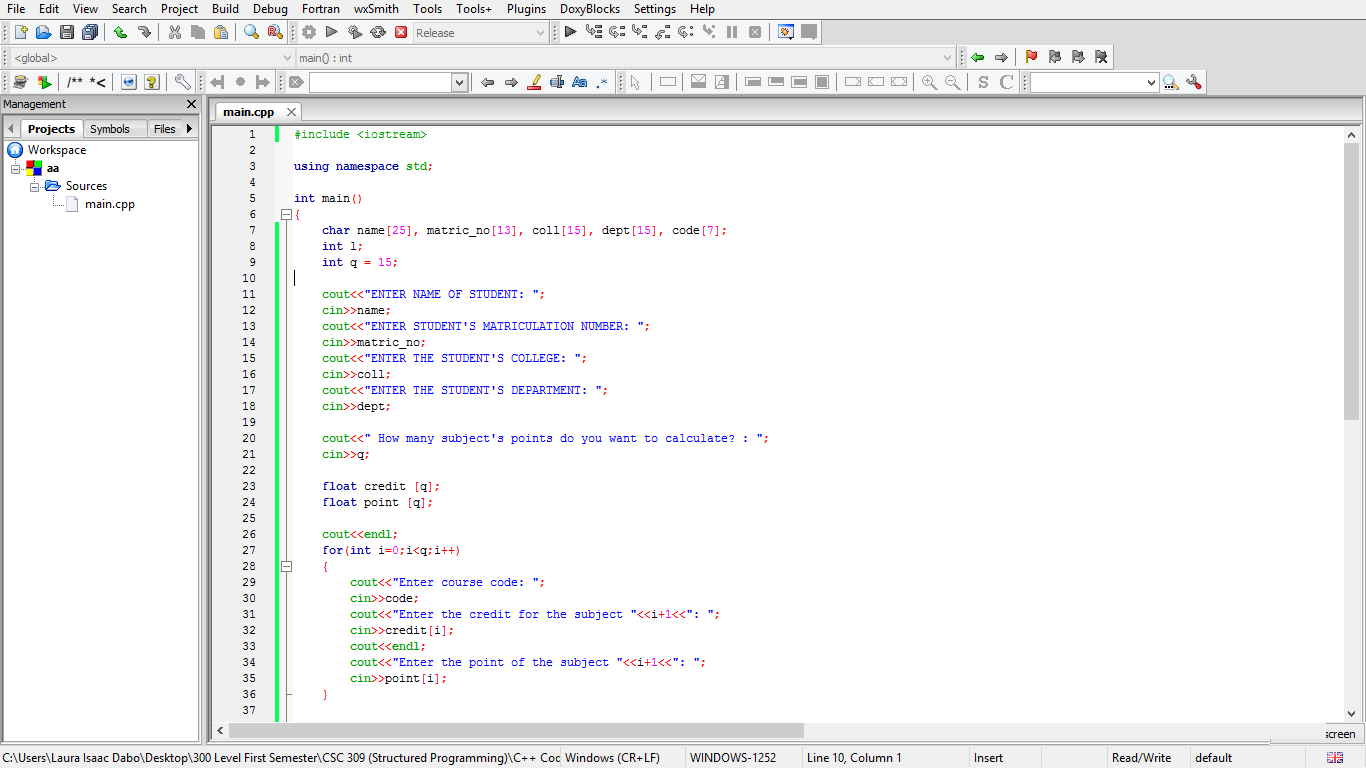 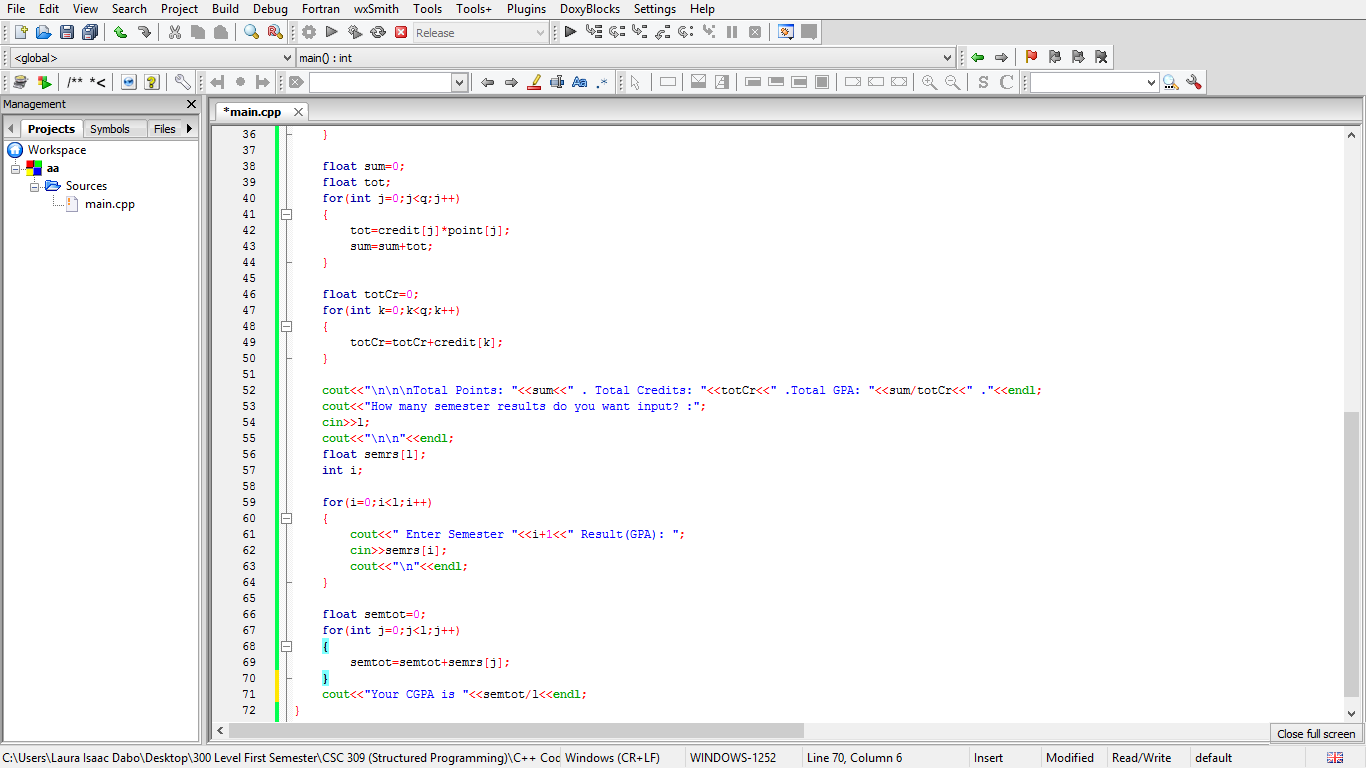 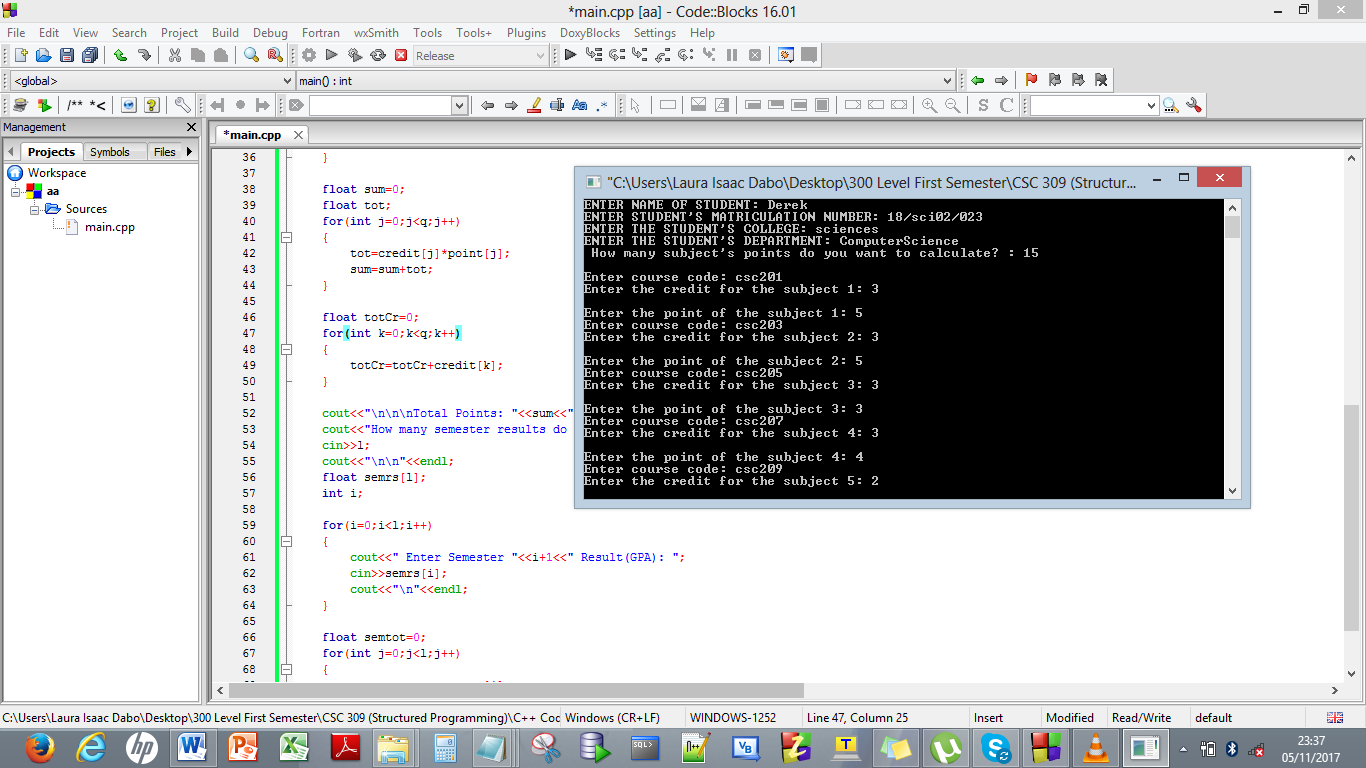 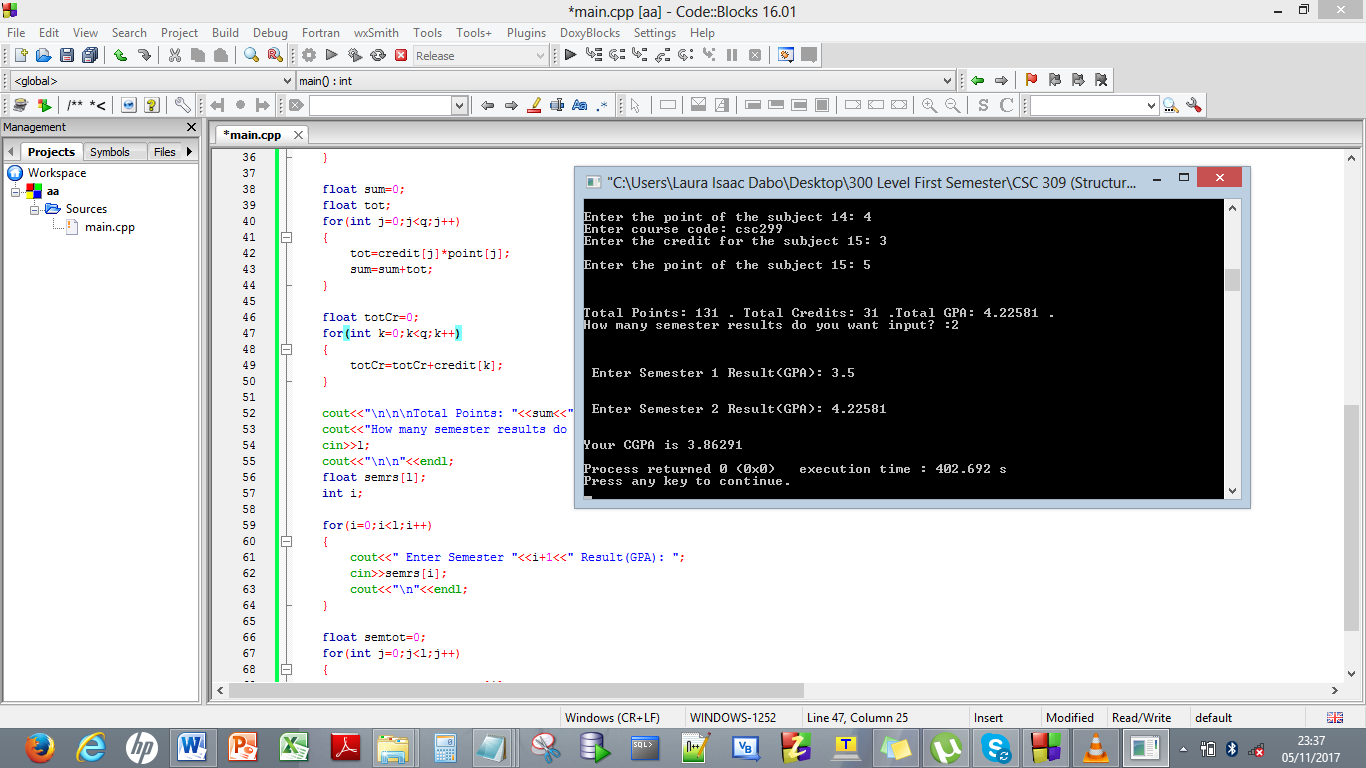 